AP Psychology – brain parts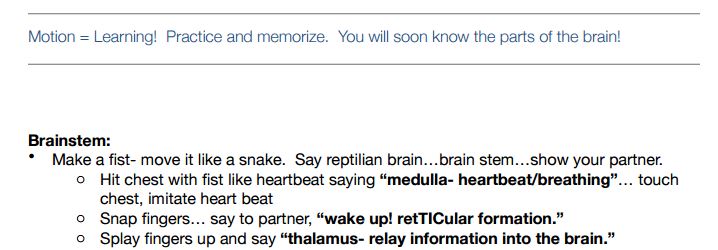 Pons : grab the snake, move it, and say “pons – voluntary movement”Cerebellum:  make a fist with other hand, move it from side-to-side around your other fist, say “cerebellum – timing, coordination, smooth movement, tiny brains”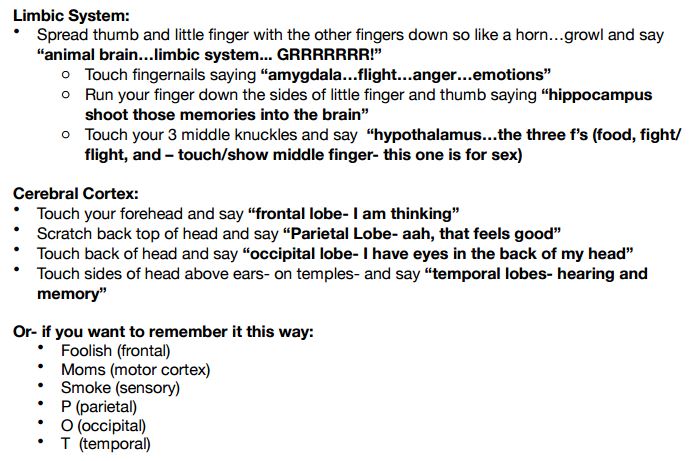 